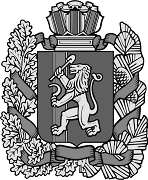 Российская Федерация Администрация Изумрудновского  сельсоветаИрбейского района  Красноярского края ПОСТАНОВЛЕНИЕОб утверждении Положения о межведомственнойкомиссии по оценке и обследованию помещения в целях признания его жилым помещением, жилого помещения пригодным (непригодным) для проживания граждан, а также многоквартирного дома в целях признания его аварийным и подлежащим сносу или реконструкцииВ соответствии с Жилищным кодексом Российской Федерации, Федеральным законом от 06.10.2003 № 131-ФЗ «Об общих принципах организации местного самоуправления в Российской Федерации», постановлением Правительства Российской Федерации от 28.01.2006 № 47 «Об утверждении положения о признании помещения жилым помещением, жилого помещения непригодным для проживания и многоквартирного дома аварийным и подлежащим сносу или реконструкции», Уставом Изумрудновского сельсовета , ПОСТАНОВЛЯЮ:1. Утвердить Положение о межведомственной комиссии по оценке и обследованию помещения в целях признания его жилым помещением, жилого помещения пригодным (непригодным) для проживания граждан, а также многоквартирного дома в целях признания его аварийным и подлежащим сносу или реконструкции (Приложение № 1).2. Утвердить состав межведомственной комиссии по оценке и обследованию помещения в целях признания его жилым помещением, жилого помещения пригодным (непригодным) для проживания граждан, а также многоквартирного дома в целях признания его аварийным и подлежащим сносу или реконструкции (Приложение № 2).3. Контроль за исполнением настоящего Постановления возлагаю на себя.4. Настоящее Постановление вступает в силу со дня подписания и подлежит опубликованию.Глава Изумрудновского сельсовета                       С.Н.Косторной                                                                       Приложение № 1        к Постановлению администрации     от «___» _________ 20__ № ____Положениео межведомственной комиссии по оценке и обследованию помещенияв целях признания его жилым помещением, жилого помещения пригодным (непригодным) для проживания граждан, а также многоквартирного дома в целях признания аварийным и подлежащим сносу или реконструкции1. Общие положения1.1. Межведомственная комиссия по оценке и обследованию помещения в целях признания его жилым помещением, жилого помещения пригодным (непригодным) для проживания граждан, а также многоквартирного дома в целях признания аварийным и подлежащим сносу или реконструкции (далее - межведомственная комиссия) создана в соответствии с Жилищным кодексом Российской Федерации, постановлением Правительства Российской Федерации от 28.01.2006 № 47 «Об утверждении Положения о признании помещения жилым помещением, жилого помещения непригодным для проживания и многоквартирного дома аварийным и подлежащим сносу или реконструкции» (далее – Постановление от 28.01.2006 №47). 1.2. Межведомственная комиссия создается для оценки и обследования находящихся на территории Изумрудновского сельсовета помещений в целях признания их жилыми помещениями; жилых помещений в целях признания их пригодными (непригодными) для проживания граждан; многоквартирных домов в целях признания их аварийными и подлежащими сносу или реконструкции; частных жилых помещений в целях признания их пригодными (непригодными) для проживания граждан на предмет соответствия указанных помещений и домов установленным в Постановлении от 28.01.2006 №47 требованиям.Межведомственная комиссия создается, реорганизуется и ликвидируется Постановлением главы Администрации Изумрудновского сельсовета . Состав межведомственной комиссии утверждается Постановлением главы Администрации Изумрудновского сельсовета .  . 1.3. В своей деятельности межведомственная комиссия руководствуется Конституцией Российской Федерации, Жилищным кодексом Российской Федерации, Градостроительным кодексом Российской Федерации, Земельным кодексом Российской Федерации, Федеральным законом от 21.12.1994 № 69-ФЗ «О пожарной безопасности», постановлениями Правительства Российской Федерации от 28.01.2006 № 47 «Об утверждении Положения о признании помещения жилым помещением, жилого помещения непригодным для проживания и многоквартирного дома аварийным и подлежащим сносу или реконструкции».2. Задачи межведомственной комиссии2.1. Основными задачами межведомственной комиссии являются:- оценка и обследование находящихся на территории Изумрудновского сельсовета помещений в целях признания их жилыми помещениями; жилых помещений в целях признания их пригодными (непригодными) для проживания граждан; многоквартирных домов в целях признания их аварийными и подлежащими сносу или реконструкции; частных жилых помещений в целях признания их пригодными (непригодными) для проживания граждан на предмет соответствия указанных помещений и домов установленным в Постановлении от 28.01.2006 №47 требованиям;- составление актов обследований помещений, многоквартирных домов и заключений межведомственной комиссии об оценке соответствия помещения (многоквартирного дома) установленным в Постановлении от 28.01.2006 №47 требованиям. 2.2. Решение задач осуществляется межведомственной комиссией в процессе обследования помещений, многоквартирных домов, подготовки и рассмотрения заключений, актов обследований и других документов инспектирующих и надзорных служб Администрации Изумрудновского сельсовета на заседаниях межведомственной комиссии. 3. Основные функции межведомственной комиссии3.1. Прием и рассмотрение заявлений собственников помещений или заявлений (заключений) органов, уполномоченных на проведение государственного надзора (контроля) по вопросам, отнесенным к их компетенции, и прилагаемых к ним обосновывающих документов.В случае если заявителем выступает орган государственного надзора (контроля), указанный орган представляет в межведомственную комиссию свое заключение, после рассмотрения которого межведомственная комиссия предлагает собственнику помещения представить документы, указанные в пункте 4.1 настоящего Положения.3.2. Определение перечня дополнительных документов (заключения, акты соответствующих органов государственного надзора (контроля), заключение проектно-изыскательской организации по результатам обследования элементов ограждающих и несущих конструкций жилого помещения), необходимых для принятия решения о признании жилого помещения соответствующим (не соответствующим) установленным в Постановлении от 28.01.2006 №47 требованиям.3.3. Определение состава привлекаемых экспертов на заседание межведомственной комиссии.3.4. Обследование и оценка соответствия помещений и многоквартирных домов установленным в Постановлении от 28.01.2006 №47 требованиям. 4. Документы для рассмотрения межведомственной комиссией4.1. Для рассмотрения вопроса о пригодности (непригодности) помещения для проживания и признания многоквартирного дома аварийным заявитель представляет в межведомственную комиссию по месту нахождения жилого помещения:а) заявление о признании помещения жилым помещением или жилого помещения непригодным для проживания и (или) многоквартирного дома аварийным и подлежащим сносу или реконструкции;б) копии правоустанавливающих документов на жилое помещение, право на которое не зарегистрировано в Едином государственном реестре прав на недвижимое имущество и сделок с ним;в) в отношении нежилого помещения для признания его в дальнейшем жилым помещением - проект реконструкции нежилого помещения;г) заключение специализированной организации, проводившей обследование многоквартирного дома, - в случае постановки вопроса о признании многоквартирного дома аварийным и подлежащим сносу или реконструкции;д) заключение проектно-изыскательской организации по результатам         обследования элементов ограждающих и несущих конструкций жилого помещения - в случае, если в соответствии с пунктом 3.2 настоящего Положения представление такого заключения является необходимым для принятия решения о признании жилого помещения соответствующим (не соответствующим) установленным в Постановлении от 28.01.2006 №47 требованиям; е) заявления, письма, жалобы граждан на неудовлетворительные условия проживания - по усмотрению заявителя.4.2. Заявитель вправе представить заявление и прилагаемые к нему документы на бумажном носителе лично или посредством почтового отправления с уведомлением о вручении либо в форме электронных документов с использованием федеральной государственной информационной системы «Единый портал государственных и муниципальных услуг (функций)»,  или посредством многофункционального центра предоставления государственных и муниципальных услуг.5. Права межведомственной комиссии5.1. В соответствии с возложенными задачами и для осуществления своих функций межведомственная комиссия имеет право:- получать в установленном порядке от структурных подразделений Администрации Изумрудновского сельсовета организаций, управляющих жилищным фондом, организаций различных форм собственности, а также надзорных и инспектирующих федеральных и государственных служб необходимые документы, связанные с выполнением функций, входящих в компетенцию межведомственной комиссии;- приглашать на заседания межведомственной комиссии независимых экспертов, представителей проектных организаций, представителей эксплуатирующих организаций, работников надзорных и инспектирующих служб и других представителей с целью принятия квалифицированного и компетентного решения по оценке соответствия помещений и многоквартирных домов установленным в Постановлении от 28.01.2006 №47 требованиям;- составлять акты обследования помещений, многоквартирных домов и заключения об оценке соответствия помещений и многоквартирных домов установленным в Постановлении от 28.01.2006 №47 требованиям.6. Организация деятельности межведомственной комиссии6.1. Межведомственная комиссия рассматривает поступившее заявление собственника помещения или заключение органа государственного надзора (контроля) в течение 30 дней с даты регистрации заявления и принимает решение (в виде заключения), указанное в пункте 6.5 настоящего Положения.6.2. Председатель или заместитель председателя межведомственной          комиссии сообщает в телефонном режиме дату, место и время проведения заседания межведомственной комиссии в зависимости от поступивших заявлений и при наличии документов в соответствии с разделом 4 настоящего Положения. Заседание межведомственной комиссии ведет председатель межведомственной комиссии, в его отсутствие - заместитель председателя межведомственной комиссии. В случае отсутствия члена межведомственной комиссии полномочия отсутствующего возлагаются на лицо, исполняющее его обязанности.6.3. Секретарь межведомственной комиссии ведет индивидуальные учетные дела по каждому помещению (многоквартирному дому), планируемые к рассмотрению и рассмотренные межведомственной комиссией; представляет на заседание межведомственной комиссии учетные дела по помещениям (многоквартирным домам) в соответствии с поданными заявлениями и при наличии документов согласно разделу 4 настоящего Положения для рассмотрения и принятия решения.6.4. Межведомственная комиссия в процессе заседания вправе назначить дополнительные обследования и испытания, результаты которых приобщаются к документам, ранее представленным на рассмотрение межведомственной комиссии, которые вкладываются в учетное дело помещения (многоквартирного дома).6.5. По результатам работы межведомственная комиссия принимает одно из следующих решений:- о соответствии помещения требованиям, предъявляемым к жилому помещению, и его пригодности для проживания;- о выявлении оснований для признания помещения подлежащим капитальному ремонту, реконструкции или перепланировке (при необходимости с технико-экономическим обоснованием) с целью приведения утраченных в процессе эксплуатации характеристик жилого помещения в соответствие с установленными в Постановлении от 28.01.2006 №47 требованиями;- о выявлении оснований для признания помещения непригодным для проживания;- о выявлении оснований для признания многоквартирного дома аварийным и подлежащим реконструкции;- о выявлении оснований для признания многоквартирного дома аварийным и подлежащим сносу.Решение межведомственной комиссии оформляется в виде заключения либо в виде решения о проведении дополнительного обследования оцениваемого помещения. Заключение, решение и акт обследования межведомственной комиссии составляются в трех экземплярах. 6.6. На основании полученного заключения Администрации Изумрудновского сельсовета  в течение 30 дней со дня получения заключения принимает решение о признании помещения жилым помещением, жилого помещения пригодным (непригодным) для проживания граждан, а также многоквартирного дома аварийным и подлежащим сносу или реконструкции (за исключением жилых помещений жилищного фонда Российской Федерации и многоквартирных домов, находящихся в федеральной собственности) и издает Постановление с указанием о дальнейшем использовании помещения, сроках отселения физических и юридических лиц в случае признания дома аварийным и подлежащим сносу или реконструкции или о признании необходимости проведения ремонтно-восстановительных работ.6.7. Межведомственная комиссия в пятидневный срок со дня принятия решения, предусмотренного пунктом 6.6 настоящего раздела, направляет в письменной или электронной форме с использованием информационно-телекоммуникационных сетей общего пользования, в том числе информационно-телекоммуникационной сети Интернет, включая федеральную государственную информационную систему «Единый портал государственных и муниципальных услуг (функций)»,  или посредством многофункционального центра предоставления государственных и муниципальных услуг, по одному экземпляру заключения межведомственной комиссии заявителю и собственнику жилого помещения, а также в случае выявления оснований для признания жилого помещения непригодным для проживания и многоквартирного дома аварийным и подлежащим сносу или реконструкции - в орган государственного жилищного надзора (муниципального жилищного контроля) по месту нахождения такого помещения или многоквартирного дома.6.8. В случае выявления оснований для признания жилого помещения    непригодным для проживания вследствие наличия вредного воздействия факторов среды обитания, представляющих особую опасность для жизни и здоровья человека либо представляющих угрозу разрушения здания по причине его аварийного состояния, либо признания жилого помещения непригодным для проживания вследствие его расположения в опасных зонах схода оползней, селевых потоков, снежных лавин, а также на территориях, которые ежегодно затапливаются паводковыми водами и на которых невозможно при помощи инженерных и проектных решений предотвратить подтопление территории, решение направляется в соответствующий федеральный орган исполнительной власти, орган исполнительной власти субъекта Российской Федерации, орган местного самоуправления, собственнику жилого помещения и заявителю не позднее рабочего дня, следующего за днем оформления решения.6.9. Решения межведомственной комиссии принимаются большинством голосов членов межведомственной комиссии. В случае равенства голосов решающим является голос председателя межведомственной комиссии. В случае несогласия с принятым решением члены межведомственной комиссии вправе выразить свое особое мнение в письменной форме и приложить его к заключению.6.10. Решение Комиссии может быть обжаловано заинтересованными лицами в судебном порядке.6.11. Заседания межведомственной комиссии проводятся по мере поступления заявлений (заключений).7. Прекращение деятельности межведомственной комиссии7.1. Межведомственная комиссия прекращает свою деятельность в порядке, установленном законодательством, на основании постановления Администрации Изумрудновского сельсовета     Приложение № 2        к Постановлению администрации     от «___» _________ 20__ № ____Составмежведомственной комиссии по оценке и обследованию помещенияв целях признания его жилым помещением, жилого помещения пригодным (непригодным) для проживания граждан, а также многоквартирного дома в целях признания аварийным и подлежащим сносу или реконструкцииПредседатель комиссии: Косторной Сергей Николаевич-глава Изумрудновского сельсовета.Заместитель председателя: Шевель Ольга Валериевна заместитель главы Изумрудновского сельсоветаСекретарь комиссии: Цаберт Татьяна Александровна бухгалтер  Изумрудновского сельсоветаЧлены комиссии: Шевель Евгений Владимирович- директор ООО»Ориентир»	          Шестаков Алексей Владимирович- заместитель главы  Ирбейского района по строительству и ЖКХ	Берзина Лидия Степановна- архитектор Ирбейского района02.02.2016 гП.Изумрудный№12    -пг